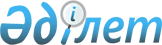 Аурулар түрлерінің және амбулаториялық емделу кезінде дәрілік заттар, арнайы емдік тағам рецепт бойынша тегін немесе жеңілдікті жағдайда берілетін халықтың жекелеген санаттарының тізбесін бекіту туралы
					
			Күшін жойған
			
			
		
					Қазақстан Республикасы Денсаулық сақтау министрінің 2005 жылғы 23 желтоқсандағы N 637 Бұйрығы. Қазақстан Республикасының Әділет министрлігінде 2005 жылғы 28 желтоқсанда тіркелді. Тіркеу N 3998. Күші жойылды - ҚР Денсаулық сақтау министрінің 2007.06.21. N 376 бұйрығымен



      


Күші жойылды - ҚР Денсаулық сақтау министрінің 2007.06.21. N 


 376 


 (2008 жылғы 1 қаңтардан бастап қолданысқа енгізіледі) бұйрығымен.



      "Денсаулық сақтау жүйесі туралы" Қазақстан Республикасының 
 Заңын 
, "Қазақстан Республикасының денсаулық сақтау ісін реформалау мен дамытудың 2005-2010 жылдарға арналған мемлекеттік бағдарламасы туралы" Қазақстан Республикасы Президентінің 2004 жылғы 13 қыркүйектегі N 1438 
 Жарлығын 
 және Қазақстан Республикасы Президентінің "Қазақстан экономикалық, әлеуметтік және саяси жедел жаңару жолында" туралы Мемлекет Басшысының 2005 жылғы 18 ақпандағы Қазақстан халқына 
 жолдауын 
 іске асыру жөніндегі Жалпыұлттық іс-шаралар жоспары туралы" 2005 жылғы 4 наурыздағы өкімін іске асыру мақсатында 

БҰЙЫРАМЫН

:



      1. Мыналар:



      1) 1-қосымшаға сәйкес аурулар түрлерінің және амбулаториялық емделу кезінде дәрілік заттар, арнайы емдік тағам рецепт бойынша тегін 1,0 мөлшерінде өтеу коэффициентімен босатылатын аурулар түрлерінің және тұрғындардың жекелеген санаттарының тізбесі;



      2) 2-қосымшаға аурулар түрлерінің және амбулаториялық емделу кезінде дәрілік заттар, арнайы емдік тағам рецепт бойынша тегін 0,5 мөлшерінде өтеу коэффициентімен жеңілдікті дәрілік заттар босатылатын науқастар түрлерінің және азаматтардың жекелеген санаттарының тізбесі бекітілсін.



      2. Қазақстан Республикасы Денсаулық сақтау министрлігінің Фармация комитеті (Пак Л.Ю.) осы бұйрыққа 1, 2-қосымшаларға сәйкес тұрғындардың жекелеген санатын дәрілік қамтамасыз ету мониторингін өткізуді қамтамасыз етсін.



      3. Облыстық, Астана және Алматы департаменттерінің басшылары қосымша дәрілік заттармен қамтамасыз етуді осы бұйрықпен белгіленген азаматтардың жекелеген санаттарын дәрілік заттармен толық тегін және (немесе) жеңілдікті қамтамасыз ету жағдайында Қазақстан Республикасы Денсаулық сақтау министрлігімен келісе отырып жүзеге асырсын.



      4. Емдеу-алдын алу ісі департаменті (Нерсесов А.В.) осы бұйрықты белгіленген тәртіппен Қазақстан Республикасы Әділет министрлігінде мемлекеттік тіркеуге жіберсін.



      5. Ұйымдастыру-құқықтық жұмыс департаменті (Акрачкова Д.В.) осы бұйрықты Қазақстан Республикасы Әділет министрлігінде мемлекеттік тіркегеннен кейін ресми жариялануын қамтамасыз етсін.



      6. Қазақстан Республикасы Денсаулық сақтау министрінің "Амбулаториялық емдеу кезінде дәрілік заттар мен балаларға арналған және шипалы тағамдық арнаулы азық-түлік рецепт бойынша тегін босатылатын науқастар түрлерінің және тұрғындардың жекелеген санаттарының тізбесін бекіту туралы" 2004 жылғы 27 желтоқсандағы N 891 
 бұйрығының 
 (Нормативтік құқықтық актілерді мемлекеттік тіркеу тізілімінде N 3319 тіркелген; 2005 жылғы 29 қаңтардағы N 5(214) "Ресми газетте"; 2005 жылғы 2 қыркүйектегі N 160-161 (894-895) "Заң газетінде" жарияланған; Қазақстан Республикасы Денсаулық сақтау министрінің 2005 жылғы 17 маусымдағы N 282 
 бұйрығымен 
 өзгеріс енгізілген) күші жойылды деп танылсын.



      7. Осы бұйрықтың орындалуын бақылау Қазақстан Республикасының Денсаулық сақтау вице-министрі С.Ә.Диқанбаеваға жүктелсін.



      8. Осы бұйрық 2006 жылы 1 қаңтардан бастап қолданысқа енгізіледі және ресми жариялауға жатады.


      Министр





                                         Қазақстан Республикасы



                                      Денсаулық сақтау министрінің



                                       2005 жылғы 23 желтоқсандағы



                                        N 637 бұйрығына 1-қосымша

      


Ескерту: Қосымшаға өзгертулер енгізілді - ҚР Денсаулық сақтау министрінің 2006 жылғы 29 желтоқсандағы 


 N 659 


 бұйрығымен (қолданысқа енгізілу тәртібін 


 5-тармақтан 


 қараңыз)


.

       

  Аурулар түрлерінің және амбулаториялық емделу




      кезінде дәрілік заттар, арнайы емдік тағам рецепт




      бойынша тегін 1,0 мөлшерінде өтеу коэффициентімен




       босатылатын аурулар түрлерінің және тұрғындардың




               жекелеген санаттарының тізбесі


Нысаналы ағымдағы трансферттер жергілікті бюджет есебінен

2. Нысаналы ағымдағы трансферттер республикалық бюджет есебінен.




                                         Қазақстан Республикасы



                                      Денсаулық сақтау министрінің



                                       2005 жылғы 23 желтоқсандағы



                                        N 637 бұйрығына 2-қосымша

      


Ескерту: Қосымшаға өзгертулер енгізілді - ҚР Денсаулық сақтау министрінің 2006 жылғы 29 желтоқсандағы 


 N 659 


 бұйрығымен (қолданысқа енгізілу тәртібін 


 5-тармақтан 


 қараңыз)


.

      

Нысаналы ағымдағы трансферттер түрінде республикалық




      бюджет қаражаты есебінен аурулар түрлерінің және




     амбулаториялық емделу кезінде дәрілік заттар рецепт




      бойынша тегін 0,5 мөлшерінде өтеу коэффициентімен




       жеңілдікті дәрілік заттар босатылатын халықтың




              жекелеген санаттарының тізбесі


					© 2012. Қазақстан Республикасы Әділет министрлігінің «Қазақстан Республикасының Заңнама және құқықтық ақпарат институты» ШЖҚ РМК
				
Азаматтардың жекелеген санаттары

Науқастар түрлері

Дәрілік заттардың атауы

Жаңа туылған балалар

Жаңа туу кезеңіндегі аурулар (алдын алу және емдеу)

Ана мен балаға арналған дәрі-дәрмек қобдишасы

1 жасқа дейінгі балалар

Ерте жастан жасанды немесе қоспалармен қоректендіретін 

Емшек сүтіне адаптерленген қоспалар

3 жасқа дейінгі балалар

медициналық айғақтар бойынша шипалы тағамға мұқтаж үш жасқа дейінгі балалар

Емдік қоспалар:

1) төменгі лактозалы

2) соялық негізде

1 жасқа дейінгі балалардың аурулары (емдеуге жататын 2 айлық балаларды қоспағанда)

Пневмония, асқынбаған нысаны 

Амоксициллин, 250 миллиграмм ( бұдан әрі мг)/5 миллилитр (бұдан әрі мл)ішетін суспензия немесе комбинациядағы клавулон қышқылымен, 156,25/5мл; 312,5 мг/5 мл ішетін суспензия дайындау үшін ұнтақ;



Амброксол 15 мг/5 мл, 30 мг/5 мл шырыны; 7,5 мг/мл



Парацетамол, концентрациясы 2,4% кем емес шырын; суспензия; 80 мг ембалауызы 

1 жасқа дейінгі балалардың аурулары (емдеуге жататын 2 айлық балаларды қоспағанда)

Обструктивті бронхит 

Амоксициллин, 250 мг/5 мл ішетін суспензия немесе комбинациядағы клавулон қышқылымен, 156,25/5мл; 312,5 мг/5 мл ішетін суспензия дайындау үшін ұнтақ;



Амброксол 15 мг/5 мл, 30 мг/5 мл шырыны; 7,5 мг/мл



Парацетамол, концентрациясы 2,4% кем емес шырын; суспензия; 80 мг ембалауызы

1 жасқа дейінгі балалардың аурулары (емдеуге жататын 2 айлық балаларды қоспағанда)

Жіті бронхит 

Амброксол 15 мг/5 мл, 30 мг/5 мл шырыны; 7,5 мг/мл



Парацетамол, концентрациясы 2,4% кем емес шырын; суспензия; 80 мг ембалауызы

1 жасқа дейінгі балалардың аурулары (емдеуге жататын 2 айлық балаларды қоспағанда)

Жіті респираторлы аурулар

Парацетамол, концентрациясы 2,4% кем емес шырын; суспензия; 80 мг ембалауызы



Оксолин майы, 0,25% 

1 жасқа дейінгі балалардың аурулары (емдеуге жататын 2 айлық балаларды қоспағанда)

Жіті фарингит/тонзиллит

Бензатин бензилпенициллин, 1 200 000 ЕД, 2 400 000 ЕД сауыттағы инъекция үшін суспензия дайындау үшін ұнтақ



Цефалексин, 125 мг, 250 мг/5 мл ішетін суспензия



Парацетамол, концентрациясы 2,4% кем емес шырын, суспензия; 80 мг ембалауызы

1 жасқа дейінгі балалардың аурулары (емдеуге жататын 2 айлық балаларды қоспағанда)

Орта және/немесе сыртқы отит

Амоксициллин, 250 мг/5 мл ішетін суспензия немесе комбинациядағы клавулон қышқылымен, 156,25/5мл; 312,5 мг/5 мл ішетін суспензия дайындау үшін ұнтақ;



Парацетамол, 2,4% сауыттағы шырын; суспензия; 80 мг ембалауызы



Фрамицетина сульфат 5 мг + Грамицидина, 50 микрограмм (бұдан әрі мкг) + Дексаметазона метасульфобензоат, 500 мкг/мл, құлақ тамшылары 

1 жасқа дейінгі балалардың аурулары (емдеуге жататын 2 айлық балаларды қоспағанда)

Стоматит

0,25% оксолин майы



Клотримазол, крем, майы 1%

1 жасқа дейінгі балалардың аурулары (емдеуге жататын 2 айлық балаларды қоспағанда)

Темір тапшылығы анемиясы

бір компонентті және құрамды компонентті темір препараттары, 20 мг/мл аса тұз темірінен тұратын ішетін ерітінді



Аскорбин қышқылы, 50 мг драже, таблетка



Фолиевті қышқылы, 1 мг таблетка

1 жасқа дейінгі балалардың аурулары (емдеуге жататын 2 айлық балаларды қоспағанда)

Жіті ішек жұқпалары (іш өту)

Глюкозді-электролитті ерітінді (пакеттер, ұнтақ) дайындау үшін ішетін регидратациялық тұз



Сульфаметоксазол + триметоприм, 120 мг, таблетка, 240 мг/5мл шырыны

1 жасқа дейінгі балалардың аурулары (емдеуге жататын 2 айлық балаларды қоспағанда)

Мешел (алдын алу және емдеу)

Эргокальциферол, 10 мл майлы ерітіндісі, 10 мл су ерітіндісі



Колекальциферол, су ерітіндісі

Жүкті әйелдер, АҚТҚ жұқтырылған әйелдер мен 14 жасқа дейінгі балалар

ЖҚТБ, АҚТҚ жұқтырған адамдар

Антиретровирусты терапия: зидовудин, 200 мл ішуге арналған ерітінді; 100 мг қапшық, таблеткалар

18 жасқа дейінгі азаматтар

Гипофизар ергежейлілігі

Соматропин, 18 МЕ, 36 МЕ инъекциялық ерітінді дайындау үшін лиофилденген ұнтақ; 5 мг/1,5 мл, 10 мг/1,5 мл инъекция үшін ерітінді

18 жасқа дейінгі азаматтар

Жыныстық ерте даму

Трипторелин, 3,75 мг инъекциялық ерітінді дайындау үшін ұнтақ

18 жасқа дейінгі азаматтар

Фенилкетонурия 

Құрамында фенилаланин жоқ арнайы өнімдер 

18 жасқа дейінгі азаматтар

Балалар церебральды сал ауруы

Вальпроевті қышқыл, 150 мг, 300 мг, 500 мг таблетка

18 жасқа дейінгі азаматтар

Балалар гемофилиясы

VII белсенді рекомбинантты фактор, 1,2 мг; 2,4 мг ұнтақ



Фактор VIII концентрат, лиофилизді ұнтақ 1000 МЕ, 250 МЕ, 500 МЕ

Ересектер

Бронх демікпесі 

Беклометазон, 200 доз аэрозоль



Сальбутамол, 100 мкг/дозадағы аэрозоль; 2 мг, 4 мг, 8 мг таблеткалар; 20 мл небулайзерлерге арналған ерітінді;



Салметерол, 25 мкг/дозадағы ингаляцияға арналған аэрозоль



Флютиказон, 60, 120 дозалы аэрозольдер (немесе Салметерол + Флютиказон пропионат, 25\50 мкг; 25/250 мкг)



Преднизолон, 5 мг таблеткалар; 30 мг/1 мл ерітінді;



Теофиллин, 100 мг, 200 мг, 300 мг таблетка, 100 мг, 200 мг, 300 мг капсула; 350 мг ретард капсуласы

Барлық санаттағы азаматтар

Гемобластоздар мен апластикалық анемияны қоса алғанда онкологиялық аурулар

Морфин, 1 мл 1% ампулада инъекция үшін ерітінді



Тримепиридина гидрохлорид 1 мл 1% немесе 2% ампулада инъекция үшін ерітінді



Трамадол, 50 мг капсула; 50 мг/1мл ампуладағы ерітіндісі; 100 мг ембалауызы



Циклоспорин, 25мг; 50 мг; 100 мг қапшықтар;



Хаттамаларға сәйкес химиотерапия



Флуороурацил, 5% по 5 мл ампуладағы инъекция үшін ерітінді



Кальций фолинат, капсула 15 мг; ампулада 10 мг/мл инъекция үшін ерітінді; 25 мг, 10мг лиофилизирленген ұнтақ



Карбоплатин, сауыттағы инъекция үшін 50мг/5мл, 150мг/15мл, 450мг/45мл ерітінді немесе қоюлық; 150мг инъекция үшін ерітінді дайындау үшін ұнтақ



Этопозид, 100мг/5мл инфузия дайындау үшін қоюлық;



Циклофосфамид, сауыттағы инъекция үшін 200 мг, 500мг ерітінді дайындауға арналған ұнтақ



Доксорубицин, сауыттағы инъекция үшін 10мг, 50 мг лиофилизирленген ұнтақ



Эпирубицин, инфузияға арналған 2 мг/мл ерітінді; 10мг; 50мг инъекция үшін ерітінді дайындау үшін ұнтақ



Метотрексат, таблетка 2,5мг, 5мг; 50мг, 500мг инъекция үшін ерітінді дайындау үшін ерітінді немесе қоюлық;



Клодронтті қышқыл, капсула 400 мг; 60мг/мл инфузия дайындау үшін қоюлық;



Тамоксифен, таблетка 10мг; 20 мг



Летрозол, таблетка, 2,5 мг қапшықпен жабылған



Трипторелин, 3,75мг инъекция үшін ерітінді дайындау үшін ұнтақ



Ципротерон, таблетка, 50мг; ампуладағы 300мг/3 мл майлы ерітінді



Цитарабин, 100 мг таблетка; 100 мг иньекция ерітіндісін дайындайтын ұнтақ; ампуладағы 1000/20 мл



Хлорамбуцил, 2 мг; 5 мг таблетка,



Меркаптопурин, таблетка 50 мг,



Преднизолон, таблетка 5 мг; 30мг/1 мл инъекция үшін ерітінді

Барлық санаттағы азаматтар

Психикалық аурулар

Диазепам, 2 мг, 5 мг таблетка,



10мг/2 мл ампулада инъекция үшін ерітінді,



Оланзапин, 5 мг, 10 мг таблетка



Рисперидон, 1мг/мл ішетін ерітінді



Трифлуоперазин, 5 мг таблетка;



Хлорпромазин, 25 мг, 100 мг дражже; 2 мл 2,5% ампулада инъекция үшін ерітінді



Галоперидол, 1,5 мг, 5 мг, 10 мг таблетка



5 мл/мл ампулада инъекция үшін ерітінді



Амитриптилин, 25 мг, 50 мг таблетка



Клозапин, таблетка, 25 мг



Тригексифенидил, таблетка 2 мг 

Барлық санаттағы азаматтар

Эпилепсия 

Вальпроевті қышқыл, 150 мг, 300 мг, 500 мг таблетка, капсула



Карбамазепин, 100 мг, 200 мг таблетка



Бензобарбитал 100 мг таблетка



Ламотриджин 10 мг, 25 мг, 50 мг, 100 мг

Барлық санаттағы азаматтар

Қант диабеті 

Глибенкламид, 3,5 мг, 5 мг таблетка



Гликлазид, 30 мг, 80 мг таблетка



Глимепирид, 1 мг, 2мг, 3 мг, 4 мг таблетка



Метформин 500 мг, 850мг, 1000 мг таблетка



Репаглинид 0,5 мг, 1 мг, 2 мг

Барлық санаттағы азаматтар

Қантсыз диабет

Десмопрессин 0,1 мг; 0,2 мг таблетка

Барлық санаттағы азаматтар

Паркинсон ауруы

Тригосифенидил 2 мг таблетка



Леводопа + карбидопа 250 мг/25 мг таблетка

Азаматтардың жекелеген санаттары

Науқастар түрлері

Дәрілік заттардың атауы

1 жастан 5 жасқа дейінгі балалардың аурулары

Пневмония, асқынбаған нысаны

Амоксициллин, 250 мг/5 мл ішетін суспензия немесе комбинациядағы клавулон қышқылымен, 156,25/5мл; 312,5 мг/5 мл ішетін суспензия дайындау үшін ұнтақ;



Парацетамол, 200 мг, 500 мг таблеткалар; концентрациясы 2,4% кем емес шырын; суспензия; 80 мг ембалауызы



Амброксол, 30 мг таблетка; 15 мг/5 мл, 30 мг/5 мл шырыны; 7,5 мг/мл ерітінді

1 жастан 5 жасқа дейінгі балалардың аурулары

Обструктивті бронхит

100 кг/дозадағы сальбутамол аэрозолі; 2 мг; 4 мг капсула; 20 мл небулайзерлерге арналған ерітінді



Амброксол, 30 мг таблеткалар; 15 мг/5 мл; 30 мг/5 мл шырыны; 7,5 мг/мл ерітінді

1 жастан 5 жасқа дейінгі балалардың аурулары

Жіті респираторлы аурулар

Парацетамол, 200 мг; 500 мг таблеткалар; концентрациясы 2,4% кем емес шырын, суспензия; 80 мг ембалауызы



Амброксол, 30 мг таблеткалар; 15 мг/5 мл; 30 мг/5 мл шырын; 7,5 мг/мл ерітінді

1 жастан 5 жасқа дейінгі балалардың аурулары

Жіті фарингит/тонзиллит

Бензатин бензилпенициллин, 1 200 000 ЕД, 2 400 000 ЕД сауыттағы инъекция үшін суспензия дайындау үшін ұнтақ



Амоксициллин, 500 мг; 1000 мг таблеткалар; 250 мг; 500 мг қапшық; 250 мг/5 мл ішетін суспензия немесе клавулон қышқылы комбинациясы, 625 мг таблетка; 156,25/5мл; 312,5 мг/5мл; 457 мг/5мл ішетін суспензия дайындау үшін ұнтақ

1 жастан 5 жасқа дейінгі балалардың аурулары

Темір тапшылығы анемиясы

Тұз темірі, бір компонентті және құрамдыкомпонентті препараттар, 20 мг/мл аса тұз темірінен тұратын ішетін ерітінді



Аскорбин қышқылы, 50 мг, 100 мг драже, таблетка



Фолиевті қышқылы, 1 мг таблетка

1 жастан 5 жасқа дейінгі балалардың аурулары

Жіті ішек жұқпалары (іш өту)

Глюкозді-электролитті ерітінді (пакеттер) дайындау үшін ішетін регидратациялық тұз, ұнтақ



Сульфаметоксазол + триметоприм, 120; 480 мг таблетка; 240 мг/5мл шырыны

1 жастан 5 жасқа дейінгі балалардың аурулары

Энтеробиоз

Мебендазол, 100 мг шайнайтын таблетка

Барлық санаттағы азаматтарға

Туберкулез 

DOTS - терапия үлгісі бойынша препараттар

Бүйректі ауыстырып қондыру операциясынан кейінгі жағдай

Циклоспорин капсула 25 мг, 50 мг, 100 мг;



Мофетил микофенолат капсула 250 мг;



Преднизолон таблетка 5 мг;



Метилпреднизолон, 250 мг/4 мл инъекция үшін ерітінді дайындауға арналған ұнтағы



Азатиоприн таблетка 50 мг.

Қант диабеті

Еритін инсулин, 100 МЕ/мл инъекция үшін ерітінді



Орташа әсер ететін инсулин, 100 МЕ/мл инъекция үшін суспензия



Орташа әсер ететін инсулині бар еритін инсулин қоспасы, 100 МЕ/мл инъекция үшін суспензия

Жүкті әйелдер 

Йод тапшылығы және темір тапшылығы анемиясы (алдын алу және емдеу)

бір компонентті және құрамды компонентті темір препараттары, темірі 30 мг аса тұратын капсула, таблетка, драже



Аскорбин қышқылы, 50 мг, 100 мг, 500 мг драже, таблетка



Фолиевті қышқылы, 1 мг таблетка



Калий йодид, 100 мг, 200 мг 

Диспансерлік есепте тұратын балалар мен жасөспірімдер.дің аурулары

Темір тапшылығы анемиясы

бір компонентті және құрамды компонентті темір препараттары, 20 мг/мл аса тұз темірінен тұратын ішетін ерітінді, капсула, драже, таблетка



Аскорбин қышқылы, 50 мг, 100 мг, 500 мг драже, таблетка



Фолиевті қышқылы, 1 мг таблетка

Диспансерлік есепте тұратын балалар мен жасөспірімдер.дің аурулары

Асқазан-ішек трактісі аурулары (асқазан және ұлтабар ойық жарасы және гастрит, дуоденит)

Амоксициллин, 250 мг, 500 мг, таблеткалар; 250 мг; 500 мг қапшық; 250 мг/5 мл ішетін суспензия



Висмута трикалия дицитрат, 120 мг таблетка



Метронидазол, 250 мг таблетка;



Омепразол, 20 мг таблетка



Панкреатин, таблетка, кем дегенде 4 500 ЕД липазасы бар қапшық

Диспансерлік есепте тұратын балалар мен жасөспірімдер.дің аурулары

Пневмония

Амброксол, 30 мг таблетка, 15 мг/5 мл, 30 мг/5 мл шырыны; 7,5 мг/мл ерітінді



Парацетамол, 200 мг, 500 мг таблетка, концентрациясы 2,4% кем емес шырын; суспензия; 80 мг ембалауызы

Диспансерлік есепте тұратын балалар мен жасөспірімдер.дің аурулары

Созылмалы брохит

Амброксол, 30 мг таблетка, 15 мг/5 мл, 30 мг/5 мл шырыны; 7,5 мг/мл ерітінді



Цефоруксим, 250 мг; 500 мг таблеткалар; сауыттағы 750 мг иньекция ерітіндісін дайындайтын ұнтақ



Теофиллин, таблетка 300 мг; капсула 100 мг, 200 мг, 300 мг; ретард капсуласы 350 мг

Диспансерлік есепте тұратын балалар мен жасөспірімдер.дің аурулары

Бронх демікпесі

Беклометазон, 200 доз аэрозоль



Сальбутамол, 100 мкг/дозадағы аэрозоль; 2 мг, 4 мг, 8 мг капсула; 20 мл небулайзерлерге арналған ерітінді;



Салметерол, 25 мкг/дозадағы ингаляцияға арналған аэрозоль



Флютиказон, 60, 120 дозалы аэрозольдер ( немесе Салметерол + Флютиказон пропионат, 25\50 мкг; 25/250 мкг)



Теофиллин, 300 мг таблетка, 100 мг, 200 мг, 300 мг капсула; 350 мг ретард капсуласы

Жүректің ишемиялық ауруы

Метопролол, 50 мг, 100 мг таблетка;

Корведилол, 6,25 мг, 12,5 мг, 25 мг таблетка (қосарланған жүрек функциясының  созылмалы жеткіліксіздігі бар емделушілер үшін кардиологтың тағайындауы бойынша);

Бисопролол, 2,5 мг, 5 мг, 10 мг таблетка (қосарланған жүрек функциясының созылмалы жеткіліксіздігі өкпе аурулары бар емделушілер үшін кардиологтың тағайындауы бойынша);

Изосорбид динитраты, қысқа және ұзақ әсер ететін 5 мг; 10 мг; 20 мг; 40 мг; 60 мг таблетка; аэрозоль;

Ацетилсалицил қышқылы, 100 мг;

Клопидогрель, 75 мг (ацетилсалицил қышқылы оларға жақпайтын сырқаттар үшін және коронарлық шунттау мен стенттеуден кейін кардиологтың тағайындауы бойынша)

Верапамил гидрохлориді, 40 мг, 80 мг таблетка;

Амлодипин, 5 мг; 10 мг таблетка;     

Нифедипин, 10 мг, 20 мг таблетка, шығуы бақыланатын 30 мг, 60 мг таблеткалар; 

Фозиноприл 10 мг, 20 мг (қосарланған жүрек, бүйрек функциясының жеткіліксіздігі бар емделушілер үшін);

Триметазидин, 20 мг, 35 мг таблетка;

Симвастатин, 10 мг, 20 мг, 40 мг (гиперхолистеринемиямен ауыратын, сондай-ақ миокард инфарктын өткерген емделушілер үшін, коронарлық шунттау мен стенттеу)

Артериялық гипертензия

Эналаприл, 2,5 мг, 10 мг таблетка; 1,25 мг/1 мл ампуладағы ерітінді;  

Лизиноприл, 5 мг; 10 мг; 20 мг таблетка;

Периндоприл, 2 мг, 4 мг, 8 мг таблетка;

Метопролол, 50 мг; 100 мг таблетка;

Корведилол, 6,25 мг, 12,5 мг, 25 мг таблетка (қосарланған жүрек функциясының созылмалы жеткіліксіздігі бар емделушілер үшін кардиологтың тағайындауы бойынша);

Бисопролол, 2,5 мг, 5 мг, 10 мг таблетка (қосарланған жүрек функциясының созылмалы жеткіліксіздігі өкпе аурулары бар емделушілер үшін кардиологтың  тағайындауы бойынша)

;


Индапамид, 2,5 мг таблетка; ұзақ әсер ететін 1,5 мг таблетка;

Гидрохлортиазид, 25 мг;

Амлодипин, 5 мг; 10 мг таблетка;

Нифедипин, 10 мг, 20 мг таблетка; шығуы бақыланатын 30 мг, 60 мг таблетка

Өкпенің созылмалы обструктивтік ауруы

Фенотерол гидробромиді + ипратропия бромиді, 500 мкг + 250 мкг/мл ингаляцияға арналған ерітінді, 50 мкг + 21 мкг/ дозалы аэрозоль;

Теофиллин, 300 мг таблетка; 100 мг; 200 мг, 300 мг капсула, 350 мг ретард капсула;

Амброксол, 30 мг таблетка; 15 мг/5 мл; 30 мг/5 мл сироп; 7,5 мг/мл ерітінді

Қабыну

Амоксициллин+клавулан қышқылы, 625 мг таблетка, 600 мг инъекциялық ерітінді дайындау үшін ұнтақ;

Азитромицин, 500 мг таблетка; 250 мг капсула;  

Цефуроксим, 250 мг; 500 мг таблетка; 

Амброксол, 30 мг таблетка; 15 мг/2 мл ампуладағы инъекцияға арналған ерітінді; 15 мг/5 мл; 30 мг/5 мл шырын; 7,5 мг/мл ерітінді

Ойық жара ауруы

Амоксициллин, 250 мг; 500 мг таблетка; 250 мг; 500 мг капсула; 250 мг/5 мл ішілетін суспензия;

Кларитромицин, 250 мг; 500 мг таблетка;

Метронидазол, 250 мг таблетка; 

Висмут трикалий дицитраты, қабықшамен қапталған 120 мг таблетка;

Омепразол, 20 мг таблетка;

Фамотидин, 40 мг таблетка
